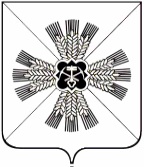 КЕМЕРОВСКАЯ ОБЛАСТЬАДМИНИСТРАЦИЯ ПРОМЫШЛЕННОВСКОГО МУНИЦИПАЛЬНОГО ОКРУГАПОСТАНОВЛЕНИЕот «03»  июля 2020 г. №  1052-Ппгт. ПромышленнаяО продлении срока отдельных мероприятий по противодействию распространению новой коронавирусной инфекции (COVID-19), снятии отдельных ограничений, внесении изменений в некоторые постановления администрации Промышленновского муниципального округа	На основании распоряжения Губернатора Кемеровской области – Кузбасса от  02.07.2020  № 103-рг  «О продлении срока отдельных мероприятий  по противодействию распространению новой коронавирусной инфекции (COVID-19), снятии отдельных ограничений, внесении изменений в некоторые распоряжения  Губернатора Кемеровской области – Кузбасса»:1. Продлить по 12.07.2020 срок мероприятий (в том числе ограничительных), предусмотренных постановлением администрации Промышленновского муниципального округа от 14.03.2020 № 502-П           «О введении режима «Повышенная готовность» на территории Промышленновского муниципального округа  и мерах по противодействию распространения новой коронавирусной инфекции (COVID-19)» (в редакции постановлений  от 27.03.2020 № 591-П, от 31.03.2020 № 596-П/а,                   от 03.04.2020 № 630-П, от 08.04.2020 № 659-П/а, от 09.04.2020 № 669-П,               от 13.04.2020 № 677-П, от 14.04.2020 № 702-П, от 16.04.2020 № 713-П). 2. Разрешить отдых населения на пляжах и местах массового отдыха у воды, утвержденных распоряжением администрации Промышленновского  муниципального округа от 05.06.2020 № 56-р «Об открытии пляжа и мест массового отдыха населения у воды на территории Промышленновского муниципального округа». При эксплуатации пляжей  и мест массового отдыха у воды, обеспечить соблюдение противоэпидемических требований, установленных Федеральной службой по надзору в сфере защиты прав потребителей и благополучия человека, постановлениями Главного государственного санитарного врача по Кемеровской области – Кузбассу, и требований социального дистанцирования, в том числе:обеспечение уборки и обеззараживания 2 раза в сутки пляжного оборудования, скамеек, теневых навесов, кабинок для переодевания, спасательного и медицинского пунктов, малых архитектурных форм, урн, общественных туалетов;обеспечение обеззараживания 1 раз в 2 часа контактных поверхностей – поручней, дверных ручек медицинского и спасательного пунктов;обеспечение обеззараживания шезлонгов (и аналогичных им объектов) после каждого отдыхающего;обеспечение дистанции между шезлонгами не менее 1,5 метра;обеспечение в местах общего пользования (общественные туалеты, кабинки для переодевания и т. п.) возможности обработки рук кожными антисептиками, предназначенными для этих целей (в том числе с помощью установленных дозаторов).3. Рекомендовать работодателям, осуществляющим деятельность на территории Промышленновского муниципального округа, перевести граждан в возрасте 65 лет и старше с их согласия на дистанционный режим работы или предоставить им ежегодный оплачиваемый отпуск.  4. Установить, что ограничения, установленные постановлением администрации Промышленновского муниципального округа от 14.03.2020 № 502-П «О введении режима «Повышенная готовность» на территории Промышленновского муниципального округа  и мерах по противодействию распространения новой  коронавирусной  инфекции (COVID-19)»                      (в редакции постановлений  от 27.03.2020 № 591-П, от 31.03.2020 № 596-П/а, от 03.04.2020 № 630-П, от 08.04.2020 № 659-П/а, от 09.04.2020 № 669-П,           от 13.04.2020 № 677-П, от 14.04.2020 № 702-П, от 16.04.2020 № 713-П), действуют в части, не противоречащей настоящему постановлению.5. Внести в постановление администрации Промышленновского муниципального округа от 18.05.2020 № 859-П «О внесении изменений в постановление администрации Промышленновского муниципального округа от 16.04.2020 № 714-П «О дополнительных мерах по противодействию распространению новой коронавирусной инфекции (COVID-19) на территории Промышленновского муниципального округа» (в редакции постановления от 20.04.2020 № 736-П, от 27.04.2020 № 748-П, от 06.05.2020 № 779-П, от 12.05.2020 № 819-П), внесение изменений в некоторые постановления администрации Промышленновского муниципального округа» следующие изменения:5.1. из абзаца второго пункта 8. исключить слова «, исключая детские площадки, пляжи, места массового отдыха у воды, береговые полосы водных объектов».	6. Внести в постановление  администрации Промышленновского муниципального округа от 15.06.2020 № 989-П «О продлении срока отдельных мероприятий  по противодействию распространению новой коронавирусной инфекции (COVID-19), снятии отдельных ограничений, внесении изменений в некоторые постановления администрации Промышленновского муниципального округа» следующие изменения: 	6.1. В абзаце втором пункта 4 цифры «10» заменить цифрами «25».7. Настоящее постановление подлежит опубликованию на официальном сайте администрации Промышленновского муниципального округа  в сети Интернет. 8. Контроль за исполнением настоящего постановления оставляю за собой. 9. Настоящее постановление вступает в силу со дня официального опубликования.Исп. Е.М. Беккер Тел. 74779	                                    ГлаваПромышленновского муниципального округаД.П. Ильин